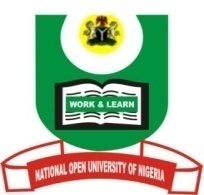 NATIONAL OPEN UNIVERSITY OF NIGERIAUniversity Village, Nnamdi Azikiwe Expressway, Pl0t 91, Cadastral Zone Jabi AbujaFACULTY OF ARTSJuly, 2017 ExaminationEND OF SEMESTER EXAMINATION 2017_1COURSE CODE: ENG321COURSE TITLE: Contemporary English Usage CREDIT UNITS: 3TIME ALLOWED: 3 Hours INSTRUCTION: INSTRUCTIONS: Answer any three questions of your choice. Each question is 23 Marks, while 1 mark will be awarded for correct grammatical sentences.What would you regard as the new form of communication the internet has brought?Discuss six characteristics associated with the writing of an Email.“The English vocabulary has changed considerably over the centuries.” Discuss some of these changes in relation to:Lexical HistoryGrammatical HistoryPhonological HistoryWrite short notes of not more than two paragraphs each on the following:English as a Native LanguageEnglish as a Second LanguageEnglish as a Foreign LanguageEnglish as a Lingua FrancaWhat is usually referred to as ‘Queen’s English’? In what ways is the spoken Queen’s English of the older members of the British Royal Family different from that spoken by younger members of the Royal family? 